NIP – 4., 5., 6.rPozdravljeni,na daljavo se družimo šesti teden. Vsakič vam skušam pripraviti zanimive vsebine, ki vas bi spravile »v pogon«  Ta teden boste vadili z balonom. Vaje imate opisane na spodnji sliki.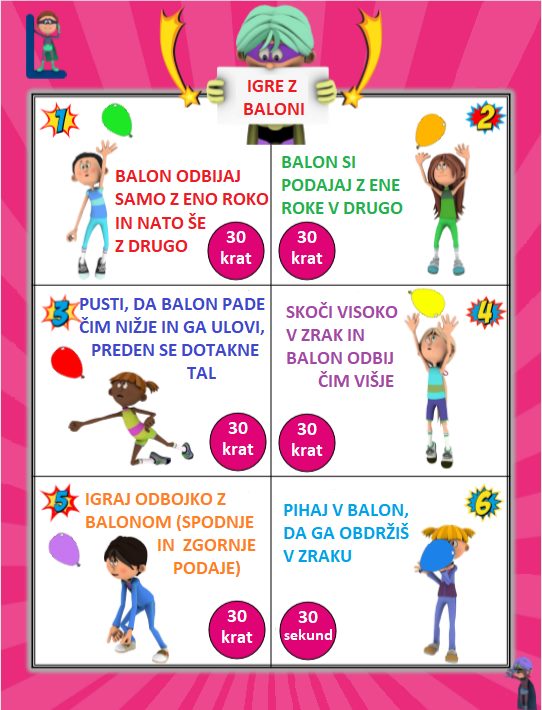 Lep teden vam želim,učiteljica Nataša